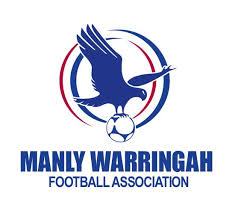 MWFA Female Coaching Scholarship ApplicationAs part of the MWFA’s commitment to increasing the amount of female coaches on the Northern Beaches we are pleased to introduce the female coaching scholarship. Two female coaches with a few years coaching experience will be selected for 2017/2018 to receive funding to attend the FFA C Licence at Cromer Park in October 2017, and also the Football NSW state conference at Valentines Park. Coaches can choose either the Youth C Licence or Senior C Licence course. The dates for the C Licence are:Part 1 – 6th, 7th and 8th October Part 2 – 14th, 15th, 28th 29th October All dates must be attended to complete the course. The funding for the scholarship will be in two instalments. 50% will be paid by the MWFA at the start of the course with the remaining 50% paid for by the coach or their respective club. Once tasks throughout 2018 are completed the remaining 50% will be reimbursed to the candidate. Tasks to be completed will be:Final Assessment of C Licence completed in 2018 (MWFA will help record the session and support you through the assesment)Mentoring of female coaches at your respective clubSelf reflection sessions held with MWFA Coach Development Manager Promotional articles & interviews on behalf of MWFA to promote female coaching.If you wish to apply for the female coaching scholarship please could you complete the attached application document before 5pm on the closing date of Friday 14th JulyPlease submit your application form to the Coach Development Manager at christopher.adams@MWFA.com.au. NameClubD.O.BEmail AddressContact Phone NumberFFA NumberCurrent FFA Coaching Licences HeldName Of One Reference Reference Contact NumberCurrent Coaching Background Why Do You Feel You Will Be A Suitable Candidate For The Scholarship?